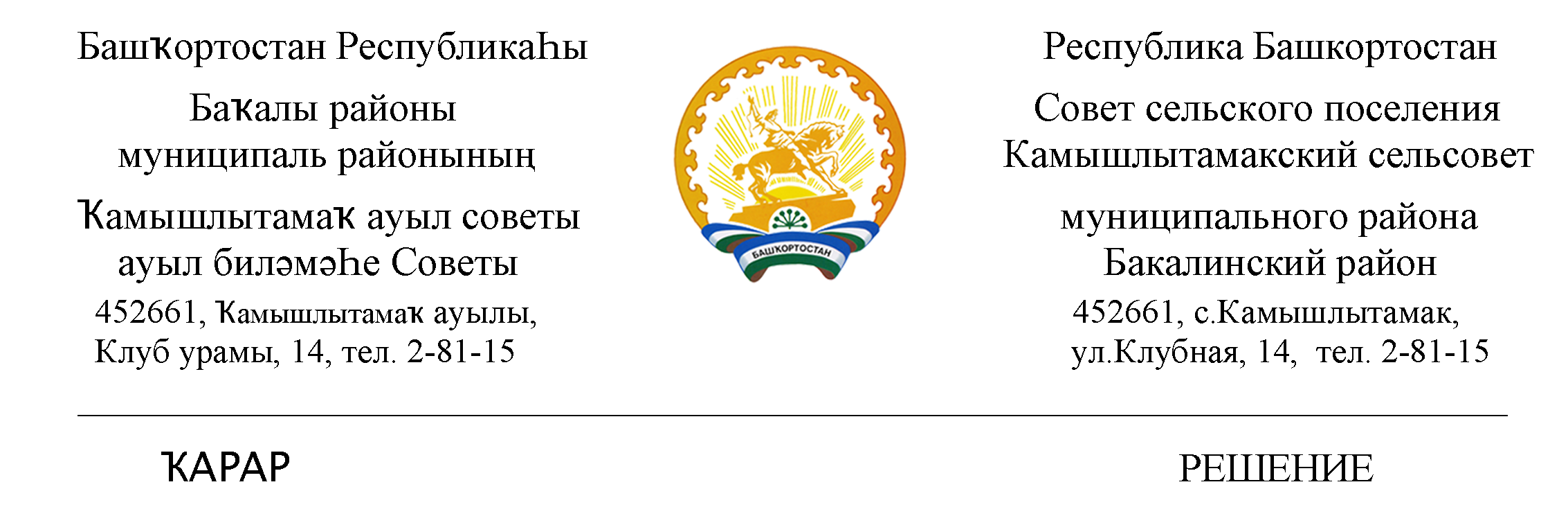        « 25 »  декабрь 2019 й.                              № 23                           « 25 » декабря .О бюджете сельского поселения Камышлытамакский сельсовет муниципального района Бакалинский район Республики Башкортостан на 2020 год и на плановый период 2021 и 2022 годов             Совет сельского поселения Камышлытамакский сельсовет муниципального района  Бакалинский район Республики Башкортостан РЕШИЛ:             1. Утвердить основные характеристики бюджета сельского поселения Камышлытамакский сельсовет муниципального района  Бакалинский район Республики Башкортостан на 2020 год:1) прогнозируемый общий объем доходов бюджета сельского поселения Камышлытамакский сельсовет муниципального района  Бакалинский район Республики Башкортостан в сумме 2939,1 тыс. рублей;2) общий объем расходов бюджета сельского поселения Камышлытамакский сельсовет муниципального района  Бакалинский район Республики Башкортостан в сумме 2939,1 тыс. рублей;3) дефицит бюджета  сельского поселения Камышлытамакский сельсовет муниципального района  Бакалинский район Республики Башкортостан Республики Башкортостан в сумме 0 тыс. рублей.             2. Утвердить основные характеристики бюджета сельского поселения Камышлытамакский сельсовет муниципального района  Бакалинский район Республики Башкортостан на плановый период 2021 и 2022 годов:1) прогнозируемый общий объем доходов бюджета сельского поселения Камышлытамакский сельсовет муниципального района  Бакалинский район Республики Башкортостан на 2021 год в сумме 2774,2 тыс. рублей и на 2022 год в сумме 2787,4 тыс. рублей;2) общий объем расходов бюджета сельского поселения Камышлытамакский сельсовет муниципального района  Бакалинский район Республики Башкортостан на 2021 год в сумме 2774,2 тыс. рублей, в том числе условно утвержденные расходы в сумме 71,3 тыс. рублей, и на 2022 год в сумме 2787,4 тыс. рублей, в том числе условно утвержденные расходы в сумме 109,8 тыс. рублей;3) дефицит бюджета сельского поселения Камышлытамакский сельсовет муниципального района  Бакалинский район Республики Башкортостан на 2021год в сумме 0 тыс. рублей и на 2020 год в сумме 0 тыс. рублей.             3. Установить, что при зачислении в бюджет сельского поселения Камышлытамакский сельсовет муниципального района Бакалинский район Республики Башкортостан безвозмездных поступлений в виде добровольных взносов (пожертвований) юридических и физических лиц для казенного учреждения, находящегося в ведении соответствующего главного распорядителя средств бюджета сельского поселения Камышлытамакский сельсовет муниципального района Бакалинский район Республики Башкортостан, на сумму указанных поступлений увеличиваются бюджетные ассигнования соответствующему главному распорядителю средств бюджета сельского поселения Камышлытамакский сельсовет  муниципального района Бакалинский район Республики Башкортостан для последующего доведения в установленном порядке до указанного казенного учреждения лимитов бюджетных обязательств для осуществления расходов, соответствующих целям, на достижение которых предоставлены добровольные взносы (пожертвования).           4. Утвердить перечень главных администраторов доходов бюджета сельского поселения Камышлытамакский сельсовет муниципального района Бакалинский район Республики Башкортостан согласно приложению 1 к настоящему Решению.           5. Утвердить перечень главных администраторов источников финансирования дефицита бюджета сельского поселения Камышлытамакский сельсовет муниципального района Бакалинский район Республики Башкортостан согласно приложению 2 к настоящему Решению.            6. Установить поступления доходов в бюджет сельского поселения Камышлытамакский сельсовет муниципального района Бакалинский район Республики Башкортостан:1) на 2020 год согласно приложению 3 к настоящему Решению;2) на плановый период 2021 и 2022 годов согласно приложению 4
к настоящему Решению.Утвердить в общем объеме доходов бюджета сельского поселения Камышлытамакский сельсовет муниципального района Бакалинский район Республики Башкортостан  объем межбюджетных трансфертов, получаемых из бюджета Республики Башкортостан:1) на  2020 год в сумме 700 тыс.рублей;2) на  плановый период 2021 год в сумме 500 тыс.рублей и на  2022 год в сумме 500 тыс.рублей.            7. Обслуживание Отделением – Национальным банком по Республике Башкортостан Уральского главного управления Центрального банка Российской Федерации счетов, открытых  администрации сельского поселения Камышлытамакский сельсовет муниципального района Бакалинский район   Республики Башкортостан, осуществляется в порядке, установленном бюджетным законодательством Российской Федерации.            8. Средства, поступающие во временное распоряжение получателей средств бюджета сельского поселения Камышлытамакский сельсовет муниципального района Бакалинский район Республики Башкортостан, учитываются на счете, открытом  Администрацией сельского поселения Камышлытамакский сельсовет муниципального района Бакалинский район  Республики Башкортостан в кредитных организациях с учетом положений бюджетного законодательства Российской Федерации, с отражением указанных операций на лицевых счетах, открытых получателям средств бюджета Администрацией сельского поселения Камышлытамакский сельсовет муниципального района Бакалинский район Республики Башкортостан в финансовом  управлении администрации муниципального района Бакалинский район  Республики Башкортостан, в порядке, установленном финансовым  управлением администрации муниципального района Бакалинский район  Республики Башкортостан.           9. Утвердить в пределах общего объема расходов бюджета сельского поселения Камышлытамакский сельсовет муниципального района  Бакалинский район Республики Башкортостан, установленного п.1 настоящего Решения, распределение бюджетных ассигнований сельского поселения Камышлытамакский сельсовет муниципального района  Бакалинский район Республики Башкортостан:1) по разделам, подразделам, целевым статьям (муниципальным программам сельского поселения Камышлытамакский сельсовет  муниципального района  Бакалинский район Республики Башкортостан и непрограммным направлениям деятельности), группам видов расходов классификации расходов бюджетов:а) на 2020 год согласно приложению 5 к настоящему Решению;б) на плановый период 2021 и 2022 годов согласно приложению 6
к настоящему Решению;2) по целевым статьям (муниципальным программам сельского поселения Камышлытамакский сельсовет муниципального района  Бакалинский район Республики Башкортостан и непрограммным направлениям деятельности), группам видов расходов классификации расходов бюджетов:а) на 2020 год согласно приложению 7 к настоящему Решению;б) на плановый период 2021 и 2022 годов согласно приложению 8
к настоящему Решению.            10. Утвердить ведомственную структуру расходов бюджета сельского поселения Камышлытамакский сельсовет муниципального района  Бакалинский район Республики Башкортостан:1) на 2020 год согласно приложению  9 к настоящему Решению;2) на плановый период 2021 и 2022 годов согласно приложению 10
к настоящему Решению.           11. Утвердить резервный фонд сельского поселения Камышлытамакский сельсовет муниципального района Бакалинский район Республики Башкортостан на 2020 год в сумме  1,0 тыс. рублей, на 2021 год в сумме 1,0тыс.рублей и на 2022 год в сумме 1,0 тыс.рублей.              12. Утвердить объем бюджетных ассигнований Дорожного фонда сельского поселения Камышлытамакский сельсовет муниципального района Бакалинский район Республики Башкортостан на 2020 год в сумме 427,8тыс. рублей, на 2021 год в сумме 458,6 тыс. рублей и на 2022 год в сумме  468,6тыс. рублей.         Установить, что бюджетные ассигнования Дорожного фонда сельского поселения Камышлытамакский сельсовет муниципального района Бакалинский район Республики Башкортостан, не использованные по состоянию на 1 января 2020 года, направляются на увеличение бюджетных ассигнований Дорожного фонда сельского поселения в 2020 году.          13. Установить, что решения и иные муниципальные правовые акты сельского поселения Камышлытамакский сельсовет муниципального района Бакалинский район Республики Башкортостан, предусматривающие принятие новых видов расходных обязательств или увеличение бюджетных ассигнований на исполнение существующих видов расходных обязательств сверх утвержденных в бюджете сельского поселения Камышлытамакский сельсовет  муниципального района Бакалинский район Республики Башкортостан на 2020 год и на плановый период 2021 и 2022 годов, а также сокращающие его доходную базу, подлежат исполнению при изыскании дополнительных источников доходов бюджета сельского поселения Камышлытамакский сельсовет муниципального района Бакалинский район Республики Башкортостан и (или) сокращении бюджетных ассигнований по конкретным статьям расходов бюджета сельского поселения Камышлытамакский сельсовет муниципального района Бакалинский район Республики Башкортостан при условии внесения соответствующих изменений в настоящее Решение.         Проекты решений и иных муниципальных правовых актов сельского поселения Камышлытамакский сельсовет муниципального района Бакалинский район Республики Башкортостан, требующие введения новых видов расходных обязательств или увеличения бюджетных ассигнований по существующим видам расходных обязательств сверх утвержденных в бюджете сельского поселения Камышлытамакский сельсовет муниципального района Бакалинский район Республики Башкортостан на 2020 год и на плановый период 2021 и 2022 годов либо сокращающего доходную базу, вносятся только при одновременном внесении предложений о дополнительных источниках доходов бюджета сельского поселения Камышлытамакский сельсовет муниципального района Бакалинский район Республики Башкортостан и (или) сокращении бюджетных ассигнований по конкретным статьям расходов бюджета сельского поселения Камышлытамакский сельсовет муниципального района Бакалинский район Республики Башкортостан.          Администрация сельского поселения Камышлытамакский сельсовет муниципального района Бакалинский район Республики Башкортостан не вправе принимать решения, приводящие к увеличению в 2020–2022 годах численности муниципальных служащих муниципального района Бакалинский район Республики Башкортостан и работников организаций бюджетной сферы.            14.Установить, что остатки средств бюджета сельского поселения Камышлытамакский сельсовет муниципального района Бакалинский район Республики Башкортостан по состоянию на 1 января 2020 года в объеме:1) не более одной двенадцатой общего объема расходов бюджета сельского поселения Камышлытамакский сельсовет  муниципального района Бакалинский район Республики Башкортостан текущего финансового года направляются  Администрацией сельского поселения Камышлытамакский сельсовет муниципального района Бакалинский район Республики Башкортостан на покрытие временных кассовых разрывов, возникающих в ходе исполнения бюджета муниципального района Бакалинский район Республики Башкортостан;            15.Настоящее Решение вступает в силу с 1 января 2020 года.Председатель Совета сельского поселенияКамышлытамакский сельсовет  муниципального районаБакалинский район Республики Башкортостан		                                     И.А.РаяновПеречень главных администраторовдоходов бюджета сельского поселения Камышлытамакский сельсоветмуниципального района Бакалинский район  Республики Башкортостанна 2020 год и на плановый период 2021 и 2022 годов<1> В части доходов, зачисляемых в бюджет поселения  Камышлытамакский сельсовет  Бакалинский	  район Республики Башкортостан в пределах компетенции главных администраторов доходов бюджета поселения  Камышлытамакский сельсовет Бакалинский район Республики Башкортостан.<2> Администраторами доходов бюджета поселения  Камышлытамакский сельсовет Бакалинский район Республики Башкортостан по подстатьям,  статьям, подгруппам группы доходов «2 00 00000 00 – безвозмездные поступления» в части доходов от возврата остатков субсидий, субвенций и иных межбюджетных трансфертов, имеющих целевое назначение, прошлых лет (в части доходов, зачисляемых в бюджет поселения  Камышлытамакский сельсовет Бакалинский район Республики Башкортостан) являются уполномоченные органы местного самоуправления поселения, а также созданные ими казенные учреждения, предоставившие соответствующие межбюджетные трансферты.Администраторами доходов бюджета поселения Камышлытамакский сельсовет Бакалинский район Республики Башкортостан по подстатьям, статьям, подгруппам группы доходов «2 00 00000 00 – безвозмездные поступления» являются уполномоченные органы местного самоуправления поселения, а также созданные ими казенные учреждения, являющиеся получателями указанных средств.Приложение № 2  к решениюСовета сельского поселенияКамышлытамакский сельсоветмуниципального района Бакалинский  район Республики Башкортостанот  25 декабря 2019г. №  23«О бюджете сельского поселения Камышлытамакский  сельсовет муниципального района Бакалинский район  Республики Башкортостан  на 2020 год  и на плановый период 2021-2022 годов»Перечень главных администраторовисточников  финансирования дефицита бюджета сельского  поселения   Камышлытамакский  сельсовет муниципального района Бакалинский район Республики БашкортостанПриложение № 3  к решениюСовета сельского поселенияКамышлытамакский сельсоветмуниципального района Бакалинский  район Республики Башкортостанот  25 декабря 2019г. №  23«О бюджете сельского поселения Камышлытамакский  сельсовет муниципального района Бакалинский район  Республики Башкортостан  на 2020 год  и на плановый период 2021-2022 годов»Приложение № 4  к решениюСовета сельского поселенияКамышлытамакский сельсоветмуниципального района Бакалинский  район Республики Башкортостанот  25 декабря 2019г. №  23«О бюджете сельского поселения Камышлытамакский  сельсовет муниципального района Бакалинский район  Республики Башкортостан  на 2020 год  и на плановый период 2021-2022 годов»Приложение № 5  к решениюСовета сельского поселенияКамышлытамакский сельсоветмуниципального района Бакалинский  район Республики Башкортостанот  25 декабря 2019г. № 23«О бюджете сельского поселения Камышлытамакский  сельсовет муниципального района Бакалинский район  Республики Башкортостан  на 2020 год  и на плановый период 2021-2022 годов»Приложение № 6  к решениюСовета сельского поселенияКамышлытамакский сельсоветмуниципального района Бакалинский  район Республики Башкортостанот 25 декабря  2019г. №  23«О бюджете сельского поселения Камышлытамакский  сельсовет муниципального района Бакалинский район  Республики Башкортостан  на 2020 год  и на плановый период 2021-2022 годов»Приложение № 7  к решениюСовета сельского поселенияКамышлытамакский сельсоветмуниципального района Бакалинский  район Республики Башкортостанот  25 декабря  2019г. №  23«О бюджете сельского поселения Камышлытамакский  сельсовет муниципального района Бакалинский район  Республики Башкортостан  на 2020 год  и на плановый период 2021-2022 годов»Приложение № 8  к решениюСовета сельского поселенияКамышлытамакский сельсоветмуниципального района Бакалинский  район Республики Башкортостанот  25 декабря 2019г. №  23«О бюджете сельского поселения Камышлытамакский  сельсовет муниципального района Бакалинский район  Республики Башкортостан  на 2020 год  и на плановый период 2021-2022 годов»Приложение № 9  к решениюСовета сельского поселенияКамышлытамакский сельсоветмуниципального района Бакалинский  район Республики Башкортостанот  25 декабря 2019г. №  23«О бюджете сельского поселения Камышлытамакский  сельсовет муниципального района Бакалинский район  Республики Башкортостан  на 2020 год  и на плановый период 2021-2022 годов»Приложение № 10  к решениюСовета сельского поселенияКамышлытамакский сельсоветмуниципального района Бакалинский  район Республики Башкортостанот  25 декабря 2019г. №  23«О бюджете сельского поселения Камышлытамакский  сельсовет муниципального района Бакалинский район  Республики Башкортостан  на 2020 год  и на плановый период 2021-2022 годов»Приложение № 1к решению Совета сельского поселения Камышлытамакский сельсовет муниципального района Бакалинский район Республики Башкортостан от 25 декабря 2019  года  № 23«О бюджете сельского поселения Камышлытамакский сельсовет муниципального района Бакалинский  район Республики Башкортостан                                                                                                                                            на 2020 год и на плановый период 2021 и 2022 годов»Код бюджетной классификации Российской ФедерацииКод бюджетной классификации Российской ФедерацииНаименование главного администраторавида, подвида Наименование 1123791791Администрация сельского поселения Камышлытамакский  сельсовет муниципального района Бакалинский район Республики Башкортостан791791 1 08 04020 01 0000 110Государственная пошлина за совершение нотариальных действий  должностными лицами органов местного самоуправления, уполномоченными в соответствии с законодательными актами Российской Федерации на совершение нотариальных действий7917911 13 01995 10 0000 130Прочие доходы от оказания платных услуг (работ) получателями средств бюджетов сельских поселений7917911 13 02065 10 0000 130Доходы, поступающие в порядке возмещения расходов, понесенных в связи с эксплуатацией  имущества сельских поселений7917911 13 02995 10 0000 130Прочие доходы от компенсации затрат  бюджетов сельских поселений7917911 16 23051 10 0000 140Доходы от возмещения ущерба при возникновении страховых случаев по обязательному страхованию гражданской ответственности, когда выгодоприобретателями выступают получатели средств бюджетов сельских поселений7917911 16 23052 10 0000 140Доходы от возмещения ущерба при возникновении иных страховых случаев, когда выгодоприобретателями выступают получатели средств бюджетов сельских поселений7917911 16 90050 10 0000 140Прочие поступления от денежных взысканий (штрафов) и иных сумм в возмещение ущерба, зачисляемые в бюджеты сельских поселений7917911 17 01050 10 0000 180Невыясненные поступления, зачисляемые в бюджеты сельских поселений7917911 17 05050 10 0000 180Прочие неналоговые доходы бюджетов сельских поселений7917912 00 00000 00 0000 000Безвозмездные поступления <1>Иные доходы бюджета сельского поселения Камышлытамакский сельсовет Бакалинского района  Республики Башкортостан, администрирование которых может осуществляться главными администраторами доходов бюджета сельского поселения Камышлытамакский   сельсовет Бакалинского района  Республики Башкортостан в пределах их компетенции1 11 05035 10 0000 120Доходы от сдачи в аренду имущества, находящегося в оперативном управлении органов управления сельских поселений и созданных ими учреждений (за исключением имущества муниципальных бюджетных и автономных учреждений)1 11 09015 10 0000 120Доходы от распоряжения правами на результаты интеллектуальной деятельности военного, специального и двойного назначения, находящимися в собственности поселений1 11 09025 10 0000 120Доходы от распоряжения правами на результаты научно-технической деятельности, находящимися в собственности поселений1 11 09045 10 0000 120Прочие поступления от использования имущества, находящегося в собственности поселений (за исключением имущества муниципальных бюджетных и автономных учреждений,  а также имущества унитарных предприятий, в том числе казенных)1 12 04051 10 0000 120 Плата за использование лесов, расположенных на землях иных категорий, находящихся в  собственности поселений, в части платы по договору купли-продажи лесных насаждений 1 12 04052 10 0000 120 Плата за использование лесов, расположенных на землях иных категорий, находящихся в  собственности поселений, в части арендной платы  1 13 01995 10 0000 130Прочие доходы от оказания платных услуг (работ) получателями средств бюджетов поселений1 13 02065 10 0000 130Доходы, поступающие в порядке возмещения расходов, понесенных в связи с эксплуатацией  имущества поселений1 13 02995 10 0000 130Прочие доходы от компенсации затрат  бюджетов поселений1 14 01050 10 0000 410Доходы от продажи квартир, находящихся в собственности поселений1 14 02053 10 0000 410Доходы от реализации имущества, находящегося в собственности сельских поселений ( за исключением движимого имущества муниципальных бюджетных и автономных учреждений, а также имущества муниципальных унитарных предприятий, в том числе казенных), в части реализации основных средств по указанному имуществу1 14 03050 10 0000 410Средства от распоряжения и реализации конфискованного и иного имущества, обращенного в доходы поселений (в части реализации основных средств по указанному имуществу)1 14 02053 10 0000 440Доходы от реализации имущества, находящегося в собственности сельских поселений ( за исключением имущества муниципальных бюджетных и автономных учреждений, а также имущества муниципальных унитарных предприятий, в том числе казенных), в части реализации материальных запасов по указанному имуществу1 14 03050 10 0000 440Средства от распоряжения и реализации конфискованного и иного имущества, обращенного в доходы поселений (в части реализации материальных запасов по указанному имуществу)1 14 04050 10 0000 420Доходы от продажи нематериальных активов, находящихся в собственности поселений1 14 06025 10 0000 430Доходы от продажи земельных участков, находящихся в собственность сельских поселений( за исключением земельных участков муниципальных бюджетных и автономных учреждений)1 15 02050 10 0000 140Платежи, взимаемые органами местного самоуправления (организациями) поселений за выполнение определенных функций1 16 1805 10 0000 140Денежные взыскания(штрафы)за нарушение бюджетного законодательства(в части бюджетов сельских поселений)1 16 23051 10 0000 140Доходы от возмещения ущерба при возникновении страховых случаев по обязательному страхованию гражданской ответственности, когда выгодоприобретателями выступают получатели средств бюджетов поселений1 16 23052 10 0000 140Доходы от возмещения ущерба при возникновении иных страховых случаев, когда выгодоприобретателями выступают получатели средств бюджетов поселений1 16 33050 10 0000 140Денежные взыскания(штрафы)за нарушение законодательства Российской Федерации о контрактной системе в сфере закупок товаров, работ, услуг для обеспечений государственных и муниципальных нужд сельских поселелний1 16 90050 10 0000 140Прочие поступления от денежных взысканий (штрафов) и иных сумм в возмещение ущерба, зачисляемые в бюджеты поселений1 17 01050 10 0000 180Невыясненные поступления, зачисляемые в бюджеты поселений1 17 05050 10 0000 180Прочие неналоговые доходы бюджетов поселений2 00 00000 00 0000 000Безвозмездные поступления <1>, <2>Код бюджетной классификации Российской Федерации  Код бюджетной классификации Российской Федерации  Наименование главного администраторагруппы, подгруппы, статьи и видыНаименование 123791Администрация сельского  поселения   Камышлытамакский сельсовет муниципального района Бакалинский район Республики Башкортостан791 0105 02 01 10 0000 510Увеличение прочих  остатков  денежных средств бюджетов поселений791 0105 02 01 10 0000 610Уменьшение прочих  остатков  денежных средств бюджетов поселенийОбъем доходов в бюджета сельского поселения Камышлытамакский сельсовет муниципального района  Бакалинский район Республики БашкорстанОбъем доходов в бюджета сельского поселения Камышлытамакский сельсовет муниципального района  Бакалинский район Республики БашкорстанОбъем доходов в бюджета сельского поселения Камышлытамакский сельсовет муниципального района  Бакалинский район Республики БашкорстанКод бюджетной классификацииНаименование налога (сбора)2020 год123ВСЕГО ДОХОДОВ2939,110 000 000 000 000 000НАЛОГОВЫЕ И НЕНАЛОГОВЫЕ ДОХОДЫ418,610 100 000 000 000 000НАЛОГИ НА ПРИБЫЛЬ, ДОХОДЫ28,610 102 010 000 000 100Налог на доходы физических лиц28,610 102 010 010 000 100Налог на доходы физических лиц с доходов, источником которых является налоговый агент, за исключением доходов, в отношении которых исчисление и уплата налога осуществляются в соответствии со статьями 227, 227.1 и 228 Налогового кодекса Российской Федерации28,610 102 020 010 000 100Налог на доходы физических лиц с доходов, облагаемых по налоговой ставке, установленной пунктом 1 статьи 224 Налогового кодекса Российской Федерации0,010 102 020 010 000 100Налог на доходы физических лиц с доходов, полученных от осуществления деятельности физическими лицами, зарегистрированными в качестве индивидуальных предпринимателей, нотариусов, занимающихся частной практикой, адвокатов, учредивших адвокатские кабинеты, и других лиц, занимающихся частной практикой в соответствии со статьей 227 Налогового кодекса Российской Федерации10 102 030 010 000 100Налог на доходы физических лиц с доходов, полученных физическими лицами в соответствии со статьей 228 Налогового кодекса Российской Федерации10 500 000 000 000 000НАЛОГИ НА СОВОКУПНЫЙ ДОХОД10,010 503 010 010 000 100Единый сельскохозяйственный налог10,010 600 000 000 000 000НАЛОГИ НА ИМУЩЕСТВО380,010 601 000 000 000 100Налог на имущество физических лиц20,010 601 030 100 000 100Налог на имущество физических лиц, взимаемый по ставкам, применяемым к объектам налогообложения, расположенным в границах сельских поселений20,010 606 000 000 000 000Земельный налог360,010 606 030 000 000 100Земельный налог с организаций138,910 606 033 100 000 100Земельный налог с организаций, обладающих земельным участком, расположенным в границах сельских поселений138,910 606 040 000 000 100Земельный налог с физических лиц221,110 606 043 100 000 100Земельный налог с физических лиц, обладающих земельным участком, расположенным в границах сельских поселений221,110 800 000 000 000 000ГОСУДАРСТВЕННАЯ ПОШЛИНА0,010 804 020 010 000 100Государственная пошлина за совершение нотариальных действий должностными лицами органов местного самоуправления, уполномоченными в соответствии с законодательными актами Российской Федерации на совершение нотариальных действий11 105 000 000 000 100Доходы, получаемые в виде арендной либо иной платы за передачу в возмездное пользование государственного и муниципального имущества (за исключением имущества бюджетных и автономных учреждений, а также имущества государственных и муниципальных унитарных предприятий, в том числе казенных)0,011 105 010 000 000 100Доходы, получаемые в виде арендной платы за земельные участки, государственная собственность на которые не разграничена, а также средства от продажи права на заключение договоров аренды указанных земельных участков11 105 013 100 000 100Доходы, получаемые в виде арендной платы за земельные участки, государственная собственность на которые не разграничена и которые расположены в границах сельских поселений, а также средства от продажи права на заключение договоров аренды указанных земельных участков11 105 030 000 000 100Доходы от сдачи в аренду имущества, находящегося в оперативном управлении органов государственной власти, органов местного самоуправления, государственных внебюджетных фондов и созданных ими учреждений (за исключением имущества бюджетных и автономных учреждений)11 105 035 100 000 100Доходы от сдачи в аренду имущества, находящегося в оперативном управлении органов управления сельских поселений и созданных ими учреждений (за исключением имущества муниципальных бюджетных и автономных учреждений)1 11 09040 00 0000 120Прочие поступления от использования имущества, находящегося в государственной и муниципальной собственности (за исключением имущества бюджетных и автономных учреждений, а также имущества государственных и муниципальных унитарных предприятий, в том числе казенных)0,01 11 09045 10 0000 120Прочие поступления от использования имущества, находящегося в собственности сельских поселений (за исключением имущества муниципальных бюджетных и автономных учреждений, а также имущества муниципальных унитарных предприятий, в том числе казенных)11 300 000 000 000 000ДОХОДЫ ОТ ОКАЗАНИЯ ПЛАТНЫХ УСЛУГ (РАБОТ) И КОМПЕНСАЦИИ ЗАТРАТ ГОСУДАРСТВА0,011 301 995 100 000 100Прочие доходы от оказания платных услуг (работ) получателями средств бюджетов сельских поселений11 700 000 000 000 000ПРОЧИЕ НЕНАЛОГОВЫЕ ДОХОДЫ0,011 705 050 100 000 100Прочие неналоговые доходы бюджетов сельских поселений0,020 000 000 000 000 000БЕЗВОЗМЕЗДНЫЕ ПОСТУПЛЕНИЯ2520,520 200 000 000 000 100Дотации бюджетам Российской Федерации и муниципальных образований1304,720 215 001 100 000 100Дотации бюджетам сельских поселений на выравнивание бюджетной обеспеченности1304,720 235 118 100 000 100Субвенции бюджетам субъектов Российской Федерации и муниципальных образований 88,0 20 235 118 100 000  151Субвенции бюджетам сельских поселений на осуществление первичного воинского учета на территориях, где отсутствуют военные комиссариаты88,020 240 000 000 000 100Иные межбюджетные трансферты427,820 240 014 100 000 100Межбюджетные трансферты, передаваемые бюджетам сельских поселений из бюджетов муниципальных районов на осуществление части полномочий по решению вопросов местного значения в соответствии с заключенными в соответствии с заключенными соглашениями427,820 249 999 100 000 100Прочие межбюджетные трансферты, передаваемые бюджетам сельских поселений (межбюджетные трансферты, передаваемые бюджетам на благоустройство территорий населенных пунктов, коммунальное хозяйство, обеспечение мер пожарной безопасности и осуществлению дорожной деятельности в границах сельских поселений)700,020 225 555 100 000 100Субсидии бюджетам сельских поселений на поддержку государственных программ субъектов Российской Федерации и муниципальных программ формирования современной городской среды20 229 999 107 250 100Прочие субсидии бюджетам сельских поселений на поддержку государственных программ субъектов Российской Федерации и муниципальных программ формирования современной городской среды20 229 999 107 250 100Прочие субсидии бюджетам сельских поселений на поддержку государственных программ субъектов Российской Федерации и муниципальных программ формирования современной городской средыОбъем доходов в бюджета сельского поселения Камышлытамакский сельсовет муниципального района    Бакалинский район Республики Башкорстан  на плановый период 2021-2022годовОбъем доходов в бюджета сельского поселения Камышлытамакский сельсовет муниципального района    Бакалинский район Республики Башкорстан  на плановый период 2021-2022годовОбъем доходов в бюджета сельского поселения Камышлытамакский сельсовет муниципального района    Бакалинский район Республики Башкорстан  на плановый период 2021-2022годовОбъем доходов в бюджета сельского поселения Камышлытамакский сельсовет муниципального района    Бакалинский район Республики Башкорстан  на плановый период 2021-2022годов (в тыс.руб.) (в тыс.руб.)Код бюджетной классификацииНаименование налога (сбора)суммасуммаКод бюджетной классификацииНаименование налога (сбора)2021 год2022 год1234ВСЕГО ДОХОДОВ2774,22787,410 000 000 000 000 000НАЛОГОВЫЕ И НЕНАЛОГОВЫЕ ДОХОДЫ429,2433,810 100 000 000 000 000НАЛОГИ НА ПРИБЫЛЬ, ДОХОДЫ30,732,710 102 010 000 000 100Налог на доходы физических лиц30,732,710 102 010 010 000 100Налог на доходы физических лиц с доходов, источником которых является налоговый агент, за исключением доходов, в отношении которых исчисление и уплата налога осуществляются в соответствии со статьями 227, 227.1 и 228 Налогового кодекса Российской Федерации30,732,710 102 020 010 000 100Налог на доходы физических лиц с доходов, облагаемых по налоговой ставке, установленной пунктом 1 статьи 224 Налогового кодекса Российской Федерации0,00,010 102 020 010 000 100Налог на доходы физических лиц с доходов, полученных от осуществления деятельности физическими лицами, зарегистрированными в качестве индивидуальных предпринимателей, нотариусов, занимающихся частной практикой, адвокатов, учредивших адвокатские кабинеты, и других лиц, занимающихся частной практикой в соответствии со статьей 227 Налогового кодекса Российской Федерации10 102 030 010 000 100Налог на доходы физических лиц с доходов, полученных физическими лицами в соответствии со статьей 228 Налогового кодекса Российской Федерации10 500 000 000 000 000НАЛОГИ НА СОВОКУПНЫЙ ДОХОД10,010,010 503 010 010 000 100Единый сельскохозяйственный налог10,010,010 600 000 000 000 000НАЛОГИ НА ИМУЩЕСТВО388,5391,110 601 000 000 000 100Налог на имущество физических лиц21,021,010 601 030 100 000 100Налог на имущество физических лиц, взимаемый по ставкам, применяемым к объектам налогообложения, расположенным в границах сельских поселений21,021,010 606 000 000 000 000Земельный налог367,5370,110 606 030 000 000 100Земельный налог с организаций145,8147,910 606 033 100 000 100Земельный налог с организаций, обладающих земельным участком, расположенным в границах сельских поселений145,8147,910 606 040 000 000 100Земельный налог с физических лиц221,7222,210 606 043 100 000 100Земельный налог с физических лиц, обладающих земельным участком, расположенным в границах сельских поселений221,7222,210 800 000 000 000 000ГОСУДАРСТВЕННАЯ ПОШЛИНА0,00,010 804 020 010 000 100Государственная пошлина за совершение нотариальных действий должностными лицами органов местного самоуправления, уполномоченными в соответствии с законодательными актами Российской Федерации на совершение нотариальных действий0,00,011 105 000 000 000 100Доходы, получаемые в виде арендной либо иной платы за передачу в возмездное пользование государственного и муниципального имущества (за исключением имущества бюджетных и автономных учреждений, а также имущества государственных и муниципальных унитарных предприятий, в том числе казенных)0,00,011 105 010 000 000 100Доходы, получаемые в виде арендной платы за земельные участки, государственная собственность на которые не разграничена, а также средства от продажи права на заключение договоров аренды указанных земельных участков0,00,011 105 013 100 000 100Доходы, получаемые в виде арендной платы за земельные участки, государственная собственность на которые не разграничена и которые расположены в границах сельских поселений, а также средства от продажи права на заключение договоров аренды указанных земельных участков11 105 030 000 000 100Доходы от сдачи в аренду имущества, находящегося в оперативном управлении органов государственной власти, органов местного самоуправления, государственных внебюджетных фондов и созданных ими учреждений (за исключением имущества бюджетных и автономных учреждений)0,011 105 035 100 000 100Доходы от сдачи в аренду имущества, находящегося в оперативном управлении органов управления сельских поселений и созданных ими учреждений (за исключением имущества муниципальных бюджетных и автономных учреждений)1 11 09040 00 0000 120Прочие поступления от использования имущества, находящегося в государственной и муниципальной собственности (за исключением имущества бюджетных и автономных учреждений, а также имущества государственных и муниципальных унитарных предприятий, в том числе казенных)0,01 11 09045 10 0000 120Прочие поступления от использования имущества, находящегося в собственности сельских поселений (за исключением имущества муниципальных бюджетных и автономных учреждений, а также имущества муниципальных унитарных предприятий, в том числе казенных)11 300 000 000 000 000ДОХОДЫ ОТ ОКАЗАНИЯ ПЛАТНЫХ УСЛУГ (РАБОТ) И КОМПЕНСАЦИИ ЗАТРАТ ГОСУДАРСТВА0,00,011 301 995 100 000 100Прочие доходы от оказания платных услуг (работ) получателями средств бюджетов сельских поселений11 700 000 000 000 000ПРОЧИЕ НЕНАЛОГОВЫЕ ДОХОДЫ0,00,011 705 050 100 000 100Прочие неналоговые доходы бюджетов сельских поселений20 000 000 000 000 000БЕЗВОЗМЕЗДНЫЕ ПОСТУПЛЕНИЯ2345,02353,620 200 000 000 000 100Дотации бюджетам Российской Федерации и муниципальных образований1298,41294,120 215 001 100 000 100Дотации бюджетам сельских поселений на выравнивание бюджетной обеспеченности1298,41294,120 235 118 100 000 100Субвенции бюджетам субъектов Российской Федерации и муниципальных образований88,090,920 235 118 100 000  151Субвенции бюджетам сельских поселений на осуществление первичного воинского учета на территориях, где отсутствуют военные комиссариаты88,090,920 240 000 000 000 100Иные межбюджетные трансферты458,6468,620 240 014 100 000 100Межбюджетные трансферты, передаваемые бюджетам сельских поселений из бюджетов муниципальных районов на осуществление части полномочий по решению вопросов местного значения в соответствии с заключенными в соответствии с заключенными соглашениями458,6468,620 249 999 100 000 100Прочие межбюджетные трансферты, передаваемые бюджетам сельских поселений (межбюджетные трансферты, передаваемые бюджетам на благоустройство территорий населенных пунктов, коммунальное хозяйство, обеспечение мер пожарной безопасности и осуществлению дорожной деятельности в границах сельских поселений)500,0500,020 225 555 100 000 100Субсидии бюджетам сельских поселений на поддержку государственных программ субъектов Российской Федерации и муниципальных программ формирования современной городской среды20 229 999 107 250 100Прочие субсидии бюджетам сельских поселений на поддержку государственных программ субъектов Российской Федерации и муниципальных программ формирования современной городской среды20 229 999 107 250 100Прочие субсидии бюджетам сельских поселений на поддержку государственных программ субъектов Российской Федерации и муниципальных программ формирования современной городской средыРаспределение бюджетных ассигнований сельского поселения   Камышлытамакский сельсовет муниципального района Бакалинский район  Республики Башкортостан на 2020 год по разделам, подразделам, целевым статьям  (муниципальным программам Республики Башкортостан и непрограммным направлениям деятельности), группам видов расходов классификации расходов бюджетовРаспределение бюджетных ассигнований сельского поселения   Камышлытамакский сельсовет муниципального района Бакалинский район  Республики Башкортостан на 2020 год по разделам, подразделам, целевым статьям  (муниципальным программам Республики Башкортостан и непрограммным направлениям деятельности), группам видов расходов классификации расходов бюджетовРаспределение бюджетных ассигнований сельского поселения   Камышлытамакский сельсовет муниципального района Бакалинский район  Республики Башкортостан на 2020 год по разделам, подразделам, целевым статьям  (муниципальным программам Республики Башкортостан и непрограммным направлениям деятельности), группам видов расходов классификации расходов бюджетовРаспределение бюджетных ассигнований сельского поселения   Камышлытамакский сельсовет муниципального района Бакалинский район  Республики Башкортостан на 2020 год по разделам, подразделам, целевым статьям  (муниципальным программам Республики Башкортостан и непрограммным направлениям деятельности), группам видов расходов классификации расходов бюджетов(в тыс.руб.)(в тыс.руб.)(в тыс.руб.)(в тыс.руб.)НаименованиеРзПрЦсрВрСумма12345ВСЕГО2939,1ОБЩЕГОСУДАРСТВЕННЫЕ ВОПРОСЫ01001669,4Функционирование высшего должностного лица субъекта Российской Федерации и муниципального образования0102653,1Непрограммные расходы01029900000000653,1Глава муниципального образования01029900002030653,1Расходы на выплаты персоналу в целях обеспечения выполнения функций государственными (муниципальными) органами, казенными учреждениями, органами управления государственными внебюджетными фондами01029900002030100653,1Функционирование Правительства Российской Федерации, высших исполнительных органов государственной власти субъектов Российской Федерации, местных администраций01041014,8Непрограммные расходы010499000000001014,8Аппараты органов государственной власти Республики Башкортостан010499000020401014,8Расходы на выплаты персоналу в целях обеспечения выполнения функций государственными (муниципальными) органами, казенными учреждениями, органами управления государственными внебюджетными фондами01049900002040100757,2Закупка товаров, работ и услуг для государственных (муниципальных) нужд01049900002040200229,6Иные бюджетные ассигнования0104990000204080028Резервные фонды01111Непрограммные расходы011199000000001Резервные фонды местных администраций011199000075001Иные бюджетные ассигнования011199000075008001ДРУГИЕ ОБЩЕГОСУДАРСТВЕННЫЕ ВОПРОСЫ0Закупка товаров, работ и услуг для государственных (муниципальных) нужд011399000740802000Социальное обеспечение и иные выплаты населению011399000740803000Премии и гранты 011399000740803500ДРУГИЕ ВОПРОСЫ В ОБЛАСТИ НАЦИОНАЛЬНОЙ БЕЗОПАСНОСТИ И ПРАВООХРАНИТЕЛЬНОЙ ДЕЯТЕЛЬНОСТИ03140,5Муниципальная программа "Обеспечение безопасности и правоохранительной деятельности в сельском поселении03140,5Муниципальная программа "Обеспечение безопасности и правоохранительной деятельности в сельском поселении031414601247000,5Закупка товаров, работ и услуг для государственных (муниципальных) нужд031414601247002000,5НАЦИОНАЛЬНАЯ ОБОРОНА020088Мобилизационная и вневойсковая подготовка020388Непрограммные расходы0203990000000088Осуществление первичного воинского учета на территориях, где отсутствуют военные комиссариаты, за счет средств федерального бюджета0203990005118088Расходы на выплаты персоналу в целях обеспечения выполнения функций государственными (муниципальными) органами, казенными учреждениями, органами управления государственными внебюджетными фондами0203990005118010088Закупка товаров, работ и услуг для государственных (муниципальных) нужд020399000511802000НАЦИОНАЛЬНАЯ ЭКОНОМИКА0400427,8Дорожное хозяйство(дорожные фонды)0409427,8Муниципальная программа « Содержание и  ремонт улично-дорожной сети автомобильных дорог общего пользования, находящихся в границах сельского поселения Камышлытамакский сельсовет муниципального района Бакалинский район РБ на 2015-2020 г.г."04091410100000427,8Основные мероприятия « Содержание и текущий ремонт внутри поселковых автомобильных дорог"04091410103150427,8Закупка товаров, работ и услуг для государственных (муниципальных) нужд04091410103150200427,8ЖИЛИЩНО-КОММУНАЛЬНОЕ ХОЗЯЙСТВО0500738,9Коммунальное хозяйство0502Муниципальная программа «Развитие жилищно-коммунального хозяйства в сельском поселении»05021440000000Подпрограмма «Развитие жилищно-коммунального хозяйства в сельском поселении»050214400000000Основные мероприятия «Мероприятия в области жилищно-коммунального хозяйства в сельском поселении на 2018-2022 годы»050214401000000Закупка товаров, работ и услуг для государственных (муниципальных) нужд050214401035602000БЛАГОУСТРОЙСТВО0503738,9Основные мероприятия «Благоустройство  территорий населенных пунктов сельского поселения»0503143010000038,9Мероприятия в области благоустройства территорий населенных пунктов0503143010605038,9Закупка товаров, работ и услуг для государственных (муниципальных) нужд0503143010605020026,1Иные бюджетные ассигнования0503143010605080012,8Закупка товаров, работ и услуг для государственных (муниципальных) нужд050314301061002000ДРУГИЕ ВОПРОСЫ В ОБЛАСТИ ЖИЛИЩНО-КОММУНАЛЬНОГО ХОЗЯЙСТВА0503500Основные мероприятия «Благоустройство  территорий населенных пунктов сельского поселения»05031430100000500Прочие межбюджетные трансферты, передаваемые бюджетам поселений на благоустройство территорий населенных пунктов сельских поселений05031430174040500Закупка товаров, работ и услуг для государственных (муниципальных) нужд05031430174040200500Муниципальная программа «Благоустройство населенных пунктов сельского поселения Бакалинский район на 2015-2020 годы»0605Подпрограмма «Охрана окружающей среды в сельском поселении»06051490000000200Основные мероприятия  «Мероприятия по обеспечению экологической безопасности на территории сельского поселения»06051490100000200Закупка товаров, работ и услуг для государственных (муниципальных) нужд060514901412002000Закупка товаров, работ и услуг для государственных (муниципальных) нужд06051490174040200200ФИЗИЧЕСКАЯ КУЛЬТУРА И СПОРТ110015Физическая культура110115Муниципальная программа « Развитие физической культуры и  массового спорта  в сельском поселении Камышлытамакский сельсовет муниципального района Бакалинский район РБ со сроком реализации до 2020 года"1101142000000015Основные мероприятия «Мероприятия в области физической культуры и спорта»1101142010000015Закупка товаров, работ и услуг для государственных (муниципальных) нужд1101142014187020015Распределение бюджетных ассигнований сельского поселения  Камышлытамакский сельсовет муниципального района Бакалинский район  Республики Башкортостан по разделам, подразделам, целевым статьям  (муниципальным программам и непрограммным направлениям деятельности), группам видов расходов классификации расходов бюджетов на плановый период 2021 и 2022 годовРаспределение бюджетных ассигнований сельского поселения  Камышлытамакский сельсовет муниципального района Бакалинский район  Республики Башкортостан по разделам, подразделам, целевым статьям  (муниципальным программам и непрограммным направлениям деятельности), группам видов расходов классификации расходов бюджетов на плановый период 2021 и 2022 годовРаспределение бюджетных ассигнований сельского поселения  Камышлытамакский сельсовет муниципального района Бакалинский район  Республики Башкортостан по разделам, подразделам, целевым статьям  (муниципальным программам и непрограммным направлениям деятельности), группам видов расходов классификации расходов бюджетов на плановый период 2021 и 2022 годовРаспределение бюджетных ассигнований сельского поселения  Камышлытамакский сельсовет муниципального района Бакалинский район  Республики Башкортостан по разделам, подразделам, целевым статьям  (муниципальным программам и непрограммным направлениям деятельности), группам видов расходов классификации расходов бюджетов на плановый период 2021 и 2022 годовРаспределение бюджетных ассигнований сельского поселения  Камышлытамакский сельсовет муниципального района Бакалинский район  Республики Башкортостан по разделам, подразделам, целевым статьям  (муниципальным программам и непрограммным направлениям деятельности), группам видов расходов классификации расходов бюджетов на плановый период 2021 и 2022 годовРаспределение бюджетных ассигнований сельского поселения  Камышлытамакский сельсовет муниципального района Бакалинский район  Республики Башкортостан по разделам, подразделам, целевым статьям  (муниципальным программам и непрограммным направлениям деятельности), группам видов расходов классификации расходов бюджетов на плановый период 2021 и 2022 годов(в тыс.руб.)(в тыс.руб.)(в тыс.руб.)(в тыс.руб.)(в тыс.руб.)(в тыс.руб.)НаименованиеРзПрЦсрВрСуммаСумма20212022123456ВСЕГО2774,22787,4ОБЩЕГОСУДАРСТВЕННЫЕ ВОПРОСЫ010016581603,1Функционирование высшего должностного лица субъекта Российской Федерации и муниципального образования0102678,2698,2Непрограммные расходы01029900000000678,2698,2Глава муниципального образования01029900002030678,2698,2Расходы на выплаты персоналу в целях обеспечения выполнения функций государственными (муниципальными) органами, казенными учреждениями, органами управления государственными внебюджетными фондами01029900002030100678,2698,2Функционирование Правительства Российской Федерации, высших исполнительных органов государственной власти субъектов Российской Федерации, местных администраций0104978,3903,4Непрограммные расходы01049900000000978,3903,4Аппараты органов государственной власти Республики Башкортостан01049900002040978,3903,4Расходы на выплаты персоналу в целях обеспечения выполнения функций государственными (муниципальными) органами, казенными учреждениями, органами управления государственными внебюджетными фондами01049900002040100786,5810,1Закупка товаров, работ и услуг для государственных (муниципальных) нужд01049900002040200163,893,3Иные бюджетные ассигнования01049900002040800280Резервные фонды011111Непрограммные расходы0111990000000011Резервные фонды местных администраций0111990000750011Иные бюджетные ассигнования0111990000750080011ДРУГИЕ ВОПРОСЫ В ОБЛАСТИ НАЦИОНАЛЬНОЙ БЕЗОПАСНОСТИ И ПРАВООХРАНИТЕЛЬНОЙ ДЕЯТЕЛЬНОСТИ03140,50,5Муниципальная программа "Обеспечение безопасности и правоохранительной деятельности в сельском поселении03140,50,5Мероприятия по профилактике терроризма и  экстремизму031414601247000,50,5Закупка товаров, работ и услуг для государственных (муниципальных) нужд031414601247002000,50,5НАЦИОНАЛЬНАЯ ОБОРОНА02008890,9Мобилизационная и вневойсковая подготовка02038890,9Непрограммные расходы020399000000008890,9Осуществление первичного воинского учета на территориях, где отсутствуют военные комиссариаты, за счет средств федерального бюджета020399000511808890,9Расходы на выплаты персоналу в целях обеспечения выполнения функций государственными (муниципальными) органами, казенными учреждениями, органами управления государственными внебюджетными фондами020399000511801008890,9Закупка товаров, работ и услуг для государственных (муниципальных) нужд0203990005118020000НАЦИОНАЛЬНАЯ ЭКОНОМИКА0400458,6468,6Дорожное хозяйство(дорожные фонды)0409458,6468,6Муниципальная программа « Содержание и  ремонт улично-дорожной сети автомобильных дорог общего пользования, находящихся в границах сельского поселения Камышлытамакский сельсовет муниципального района Бакалинский район РБ на 2015-2020 г.г."04091410100000458,6468,6Основные мероприятия « Содержание и текущий ремонт внутри поселковых автомобильных дорог"04091410103150458,6468,6Закупка товаров, работ и услуг для государственных (муниципальных) нужд04091410103150200458,6468,6ЖИЛИЩНО-КОММУНАЛЬНОЕ ХОЗЯЙСТВО0500500500Муниципальная программа «Благоустройство населенных пунктов сельского поселения Камышлытамакский сельсовет Бакалинский район на 2015-2020 годы»0500500500БЛАГОУСТРОЙСТВО0503500500Основные мероприятия «Благоустройство  территорий населенных пунктов сельского поселения»0503143010000000Мероприятия в области благоустройства территорий населенных пунктов0503143010605000Закупка товаров, работ и услуг для государственных (муниципальных) нужд050314301060502000Иные бюджетные ассигнования05031430106050800ДРУГИЕ ВОПРОСЫ В ОБЛАСТИ ЖИЛИЩНО-КОММУНАЛЬНОГО ХОЗЯЙСТВА0503500500Основные мероприятия «Благоустройство  территорий населенных пунктов сельского поселения»05031430100000500500Прочие межбюджетные трансферты, передаваемые бюджетам поселений на благоустройство территорий населенных пунктов сельских поселений05031430174040500500Закупка товаров, работ и услуг для государственных (муниципальных) нужд05031430174040200500500ФИЗИЧЕСКАЯ КУЛЬТУРА И СПОРТ11001515Физическая культура11011515Муниципальная программа « Развитие физической культуры и  массового спорта  в сельском поселении Камышлытамакский  сельсовет муниципального района Бакалинский район РБ со сроком реализации до 2020 года"110114200000001515Основные мероприятия «Мероприятия в области физической культуры и спорта»110114201000001515Закупка товаров, работ и услуг для государственных (муниципальных) нужд110114201418702001515УСЛОВНО УТВЕРЖДЕННЫЕ РАСХОДЫ999954,6109,8Непрограммные расходы9999990000000054,6109,8Условно утвержденные расходы9999999999999954,6109,8Иные средства9999999999999999954,6109,8Распределение бюджетных ассигнований сельского поселения Камышлытамакский сельсовет муниципального района Бакалинский район  Республики Башкортостан на 2020 год по  целевым статьям (муниципальным программам  и непрограммным направлениям деятельности), группам видов расходов классификации расходов бюджетовРаспределение бюджетных ассигнований сельского поселения Камышлытамакский сельсовет муниципального района Бакалинский район  Республики Башкортостан на 2020 год по  целевым статьям (муниципальным программам  и непрограммным направлениям деятельности), группам видов расходов классификации расходов бюджетовРаспределение бюджетных ассигнований сельского поселения Камышлытамакский сельсовет муниципального района Бакалинский район  Республики Башкортостан на 2020 год по  целевым статьям (муниципальным программам  и непрограммным направлениям деятельности), группам видов расходов классификации расходов бюджетовРаспределение бюджетных ассигнований сельского поселения Камышлытамакский сельсовет муниципального района Бакалинский район  Республики Башкортостан на 2020 год по  целевым статьям (муниципальным программам  и непрограммным направлениям деятельности), группам видов расходов классификации расходов бюджетов                                                                                                           ( в тыс.руб.)                                                                                                           ( в тыс.руб.)                                                                                                           ( в тыс.руб.)                                                                                                           ( в тыс.руб.)НаименованиеЦсрВрСумма1345ВСЕГО2939,1Непрограммные расходы99000000001756,9Глава муниципального образования9900002030653,1Расходы на выплаты персоналу в целях обеспечения выполнения функций государственными (муниципальными) органами, казенными учреждениями, органами управления государственными внебюджетными фондами9900002030100653,1Аппараты органов государственной власти Республики Башкортостан99001020401014,8Расходы на выплаты персоналу в целях обеспечения выполнения функций государственными (муниципальными) органами, казенными учреждениями, органами управления государственными внебюджетными фондами9900002040100757,2Закупка товаров, работ и услуг для государственных (муниципальных) нужд9900102040200229,6Иные бюджетные ассигнования990000204080028Резервные фонды местных администраций99000075001Иные бюджетные ассигнования99000075008001Осуществление первичного воинского учета на территориях, где отсутствуют военные комиссариаты, за счет средств федерального бюджета990005118088Расходы на выплаты персоналу в целях обеспечения выполнения функций государственными (муниципальными) органами, казенными учреждениями, органами управления государственными внебюджетными фондами990005118010088Закупка товаров, работ и услуг для государственных (муниципальных) нужд99000511802000ДРУГИЕ ОБЩЕГОСУДАРСТВЕННЫЕ ВОПРОСЫ0Закупка товаров, работ и услуг для государственных (муниципальных) нужд99000740802000Социальное обеспечение и иные выплаты населению 99000740803000Дорожное хозяйство1410103150427,8Основные мероприятия « Содержание и текущий ремонт внутри поселковых автомобильных дорог"1410103150427,8Закупка товаров, работ и услуг для государственных (муниципальных) нужд1410103150200427,8Жилищно-коммунальное хозяйство738,9Муниципальная программа «Благоустройство населенных пунктов сельского поселения Камышлытамакский сельсовет муниципального района Бакалинский район БР на 2015-2020 гг."1430100000738,9Основные мероприятия « Благоустройство территорий населенных пунктов сельского поселения1430100000538,9Мероприятия в области благоустройства территорий населенных пунктов143010605038,9Закупка товаров, работ и услуг для государственных (муниципальных) нужд143010605020026,1Закупка товаров, работ и услуг для государственных (муниципальных) нужд14301061002000Иные бюджетные ассигнования143010605080012,8Прочие межбюджетные трансферты ,передаваемые бюджетам  поселений на благоустройство территорий населенных пунктов сельского поселения1430174040500Закупка товаров, работ и услуг для государственных (муниципальных) нужд1430174040200500Муниципальная программа «Развитие жилищно-коммунального хозяйства в сельском поселении»14000000000Подпрограмма «Развитие жилищно-коммунального хозяйства в сельском поселении»14400000000Основные мероприятия «Мероприятия в области жилищно-коммунального хозяйства в сельском поселении на 2018-2022 годы»14401000000Закупка товаров, работ и услуг для государственных (муниципальных) нужд14401035602000Подпрограмма «Охрана окружающей среды в сельском поселении»1490000000200Основные мероприятия  «Мероприятия по обеспечению экологической безопасности на территории сельского поселения»1490100000200Закупка товаров, работ и услуг для государственных (муниципальных) нужд14901412002000Закупка товаров, работ и услуг для государственных (муниципальных) нужд1490174040200200ДРУГИЕ ВОПРОСЫ В ОБЛАСТИ НАЦИОНАЛЬНОЙ БЕЗОПАСНОСТИ И ПРАВООХРАНИТЕЛЬНОЙ ДЕЯТЕЛЬНОСТИ14601000000,5Муниципальная программа "Обеспечение безопасности и правоохранительной деятельности в сельском поселении"14601247000,5Закупка товаров, работ и услуг для государственных (муниципальных) нужд14601247002000,5Физическая культура и спорт142000000015Муниципальная программа « Развитие физической культуры и  массового спорта  в сельском поселении Камышлытамакский сельсовет муниципального района Бакалинский район РБ со сроком реализации до 2020 года"142000000015Основные мероприятия «Мероприятия в области физической культуры и спорта»142010000015Закупка товаров, работ и услуг для государственных (муниципальных) нужд142014178020015Распределение бюджетных ассигнований сельского поселения Камышлытамакский сельсовет муниципального района Бакалинский район  Республики Башкортостан по  целевым статьям (муниципальным программам  и непрограммным направлениям деятельности), группам видов расходов классификации расходов бюджетов на плановый период 2021 и 2022 годовРаспределение бюджетных ассигнований сельского поселения Камышлытамакский сельсовет муниципального района Бакалинский район  Республики Башкортостан по  целевым статьям (муниципальным программам  и непрограммным направлениям деятельности), группам видов расходов классификации расходов бюджетов на плановый период 2021 и 2022 годовРаспределение бюджетных ассигнований сельского поселения Камышлытамакский сельсовет муниципального района Бакалинский район  Республики Башкортостан по  целевым статьям (муниципальным программам  и непрограммным направлениям деятельности), группам видов расходов классификации расходов бюджетов на плановый период 2021 и 2022 годовРаспределение бюджетных ассигнований сельского поселения Камышлытамакский сельсовет муниципального района Бакалинский район  Республики Башкортостан по  целевым статьям (муниципальным программам  и непрограммным направлениям деятельности), группам видов расходов классификации расходов бюджетов на плановый период 2021 и 2022 годовРаспределение бюджетных ассигнований сельского поселения Камышлытамакский сельсовет муниципального района Бакалинский район  Республики Башкортостан по  целевым статьям (муниципальным программам  и непрограммным направлениям деятельности), группам видов расходов классификации расходов бюджетов на плановый период 2021 и 2022 годов                                                                                                           ( в тыс.руб.)                                                                                                           ( в тыс.руб.)                                                                                                           ( в тыс.руб.)                                                                                                           ( в тыс.руб.)НаименованиеЦсрВрСуммаСуммаНаименованиеЦсрВр2021202213456ВСЕГО2774,22787,4Непрограммные расходы99000000001745,51693,5Глава муниципального образования9900002030678,2698,2Расходы на выплаты персоналу в целях обеспечения выполнения функций государственными (муниципальными) органами, казенными учреждениями, органами управления государственными внебюджетными фондами9900002030100678,2698,2Аппараты органов государственной власти Республики Башкортостан9900102040978,3903,4Расходы на выплаты персоналу в целях обеспечения выполнения функций государственными (муниципальными) органами, казенными учреждениями, органами управления государственными внебюджетными фондами9900002040100786,5810,1Закупка товаров, работ и услуг для государственных (муниципальных) нужд9900102040200163,893,3Иные бюджетные ассигнования9900002040800280Резервные фонды местных администраций990000750011Иные бюджетные ассигнования990000750080011Осуществление первичного воинского учета на территориях, где отсутствуют военные комиссариаты, за счет средств федерального бюджета99000511808890,9Расходы на выплаты персоналу в целях обеспечения выполнения функций государственными (муниципальными) органами, казенными учреждениями, органами управления государственными внебюджетными фондами99000511801008890,9Закупка товаров, работ и услуг для государственных (муниципальных) нужд990005118020000Дорожное хозяйство1410103150458,6468,6Основные мероприятия « Содержание и текущий ремонт внутри поселковых автомобильных дорог"1410103150458,6468,6Закупка товаров, работ и услуг для государственных (муниципальных) нужд1410103150200458,6468,6Жилищно-коммунальное хозяйство1430000000500500Муниципальная программа «Благоустройство населенных пунктов сельского поселения Камышлытамакский сельсовет муниципального района Бакалинский район БР на 2015-2020 гг."1430100000500500Основные мероприятия « Благоустройство территорий населенных пунктов сельского поселения1430100000500500Мероприятия в области благоустройства территорий населенных пунктов143010605000Закупка товаров, работ и услуг для государственных (муниципальных) нужд143010605020000Иные бюджетные ассигнования143010605080000Прочие межбюджетные трансферты ,передаваемые бюджетам  поселений на благоустройство территорий населенных пунктов сельского поселения1430174040500500Закупка товаров, работ и услуг для государственных (муниципальных) нужд1430174040200500500ДРУГИЕ ВОПРОСЫ В ОБЛАСТИ НАЦИОНАЛЬНОЙ БЕЗОПАСНОСТИ И ПРАВООХРАНИТЕЛЬНОЙ ДЕЯТЕЛЬНОСТИ14601000000,50,5Мероприятия по профилактики терроризма и экстремизма14601247000,50,5Закупка товаров, работ и услуг для государственных (муниципальных) нужд14601247002000,50,5Физическая культура и спорт14200000001515Муниципальная программа « Развитие физической культуры и  массового спорта  в сельском поселении Камышлытамакский  сельсовет муниципального района Бакалинский район РБ со сроком реализации до 2020 года"14200000001515Основные мероприятия «Мероприятия в области физической культуры и спорта»14201000001515Закупка товаров, работ и услуг для государственных (муниципальных) нужд14201417802001515УСЛОВНО УТВЕРЖДЕННЫЕ РАСХОДЫ54,6109,8Непрограммные расходы990000000054,6109,8Условно утвержденные расходы999999999954,6109,8Иные средства999999999999954,6109,8Ведомственная структура расходов сельского поселения  Камышлытамакский сельсовет муниципального района Бакалинский район  Республики Башкортостан на 2020 годВедомственная структура расходов сельского поселения  Камышлытамакский сельсовет муниципального района Бакалинский район  Республики Башкортостан на 2020 годВедомственная структура расходов сельского поселения  Камышлытамакский сельсовет муниципального района Бакалинский район  Республики Башкортостан на 2020 годВедомственная структура расходов сельского поселения  Камышлытамакский сельсовет муниципального района Бакалинский район  Республики Башкортостан на 2020 годВедомственная структура расходов сельского поселения  Камышлытамакский сельсовет муниципального района Бакалинский район  Республики Башкортостан на 2020 годНаименованиеВедЦсрВрСумма12345ВСЕГО2939,1Непрограммные расходы79199000000001756,9Глава муниципального образования7919900002030653,1Расходы на выплаты персоналу в целях обеспечения выполнения функций государственными (муниципальными) органами, казенными учреждениями, органами управления государственными внебюджетными фондами7919900002030100653,1Аппараты органов государственной власти Республики Башкортостан79199000020401014,8Расходы на выплаты персоналу в целях обеспечения выполнения функций государственными (муниципальными) органами, казенными учреждениями, органами управления государственными внебюджетными фондами7919900002040100757,2Закупка товаров, работ и услуг для государственных (муниципальных) нужд7919900002040200229,6Иные бюджетные ассигнования791990000204080028Резервные фонды местных администраций79199000075001Иные бюджетные ассигнования79199000075008001Осуществление первичного воинского учета на территориях, где отсутствуют военные комиссариаты, за счет средств федерального бюджета791990005118088Расходы на выплаты персоналу в целях обеспечения выполнения функций государственными (муниципальными) органами, казенными учреждениями, органами управления государственными внебюджетными фондами791990005118010088Закупка товаров, работ и услуг для государственных (муниципальных) нужд7919900051180200ДРУГИЕ ОБЩЕГСУДАРСТВЕННЫЕ ВОПРОСЫ0Закупка товаров, работ и услуг для государственных (муниципальных) нужд79199000740802000Социальное обеспечение и иные выплаты79199000740803000Дорожное хозяйство791427,8Муниципальная программа « Содержание и  ремонт улично-дорожной сети автомобильных дорог общего пользования, находящихся в границах сельского поселения   Камышлытамакский сельсовет муниципального района Бакалинский район РБ на 2015-2020 г.г."7911410000000427,8Основные мероприятия « Содержание и текущий ремонт внутри поселковых автомобильных дорог"7911410100000427,8Закупка товаров, работ и услуг для государственных (муниципальных) нужд7911410103150200427,8Жилищно -коммунальное хозяйство791738,9Муниципальная программа «Благоустройство населенных пунктов сельского поселения Камышлытамакский сельсовет муниципального района Бакалинский район БР на 2015-2020 гг."7911430000000538,9Основные мероприятия « Благоустройство территорий населенных пунктов сельского поселения7911430100000538,9Мероприятия по благоустройству территорий населенных пунктов791143010605038,9Закупка товаров, работ и услуг для государственных (муниципальных) нужд791143010605020026,1Закупка товаров, работ и услуг для государственных (муниципальных) нужд79114301061002000Иные бюджетные ассигнования791143010605080012,8Прочие межбюджетные трансферты ,передаваемые бюджетам  поселений на благоустройство территорий населенных пунктов сельского поселения7911430174040500Закупка товаров, работ и услуг для государственных (муниципальных) нужд7911430174040200500Основные мероприятия «Мероприятия в области жилищно-коммунального хозяйства в сельском поселении на 2018-2022 годы»79114400000000Закупка товаров, работ и услуг для государственных (муниципальных) нужд79114401035602000Основные мероприятия  «Мероприятия по обеспечению экологической безопасности на территории сельского поселения»7911490000000200Закупка товаров, работ и услуг для государственных (муниципальных) нужд79114901412002000Закупка товаров, работ и услуг для государственных (муниципальных) нужд7911490174040200200Мероприятия по профилактики терроризма и экстремизма79114601247000,5Закупка товаров, работ и услуг для государственных (муниципальных) нужд79114601247002000,5Физическая культура и спортМуниципальная программа « Развитие физической культуры и  массового спорта  в сельском поселении Камышлытамакский сельсовет муниципального района Бакалинский район РБ со сроком реализации до 2020 года"791142000000015Основные мероприятия «Мероприятия в области физической культуры и спорта»791142010000015Закупка товаров, работ и услуг для государственных (муниципальных) нужд791142014187020015Ведомственная структура расходов сельского поселения Камышлытамакский сельсовет муниципального района Бакалинский район  Республики Башкортостан плановый период 2021 и 2022 годовВедомственная структура расходов сельского поселения Камышлытамакский сельсовет муниципального района Бакалинский район  Республики Башкортостан плановый период 2021 и 2022 годовВедомственная структура расходов сельского поселения Камышлытамакский сельсовет муниципального района Бакалинский район  Республики Башкортостан плановый период 2021 и 2022 годовВедомственная структура расходов сельского поселения Камышлытамакский сельсовет муниципального района Бакалинский район  Республики Башкортостан плановый период 2021 и 2022 годовВедомственная структура расходов сельского поселения Камышлытамакский сельсовет муниципального района Бакалинский район  Республики Башкортостан плановый период 2021 и 2022 годовВедомственная структура расходов сельского поселения Камышлытамакский сельсовет муниципального района Бакалинский район  Республики Башкортостан плановый период 2021 и 2022 годов(в тыс.руб.)(в тыс.руб.)(в тыс.руб.)(в тыс.руб.)(в тыс.руб.)(в тыс.руб.)НаименованиеВедЦсрВрСуммаСуммаНаименованиеВедЦсрВр20212022123456ВСЕГО2774,22787,4Непрограммные расходы79199000000001745,51693,5Глава муниципального образования7919900002030678,2698,2Расходы на выплаты персоналу в целях обеспечения выполнения функций государственными (муниципальными) органами, казенными учреждениями, органами управления государственными внебюджетными фондами7919900002030100678,2698,2Аппараты органов государственной власти Республики Башкортостан7919900002040978,3903,4Расходы на выплаты персоналу в целях обеспечения выполнения функций государственными (муниципальными) органами, казенными учреждениями, органами управления государственными внебюджетными фондами7919900002040100786,5810,1Закупка товаров, работ и услуг для государственных (муниципальных) нужд7919900002040200163,893,3Иные бюджетные ассигнования7919900002040800280Резервные фонды местных администраций791990000750011Иные бюджетные ассигнования791990000750080011Осуществление первичного воинского учета на территориях, где отсутствуют военные комиссариаты, за счет средств федерального бюджета79199000511808890,9Расходы на выплаты персоналу в целях обеспечения выполнения функций государственными (муниципальными) органами, казенными учреждениями, органами управления государственными внебюджетными фондами79199000511801008890,9Закупка товаров, работ и услуг для государственных (муниципальных) нужд7919900051180200Дорожное хозяйство791458,6468,6Муниципальная программа « Содержание и  ремонт улично-дорожной сети автомобильных дорог общего пользования, находящихся в границах сельского поселения   Ахмановский сельсовет муниципального района Бакалинский район РБ на 2015-2020 г.г."7911410000000458,6468,6Основные мероприятия « Содержание и текущий ремонт внутри поселковых автомобильных дорог"7911410100000458,6468,6Закупка товаров, работ и услуг для государственных (муниципальных) нужд7911410103150200458,6468,6Жилищно -коммунальное хозяйство791Муниципальная программа «Благоустройство населенных пунктов сельского поселения Камышлытамакский сельсовет муниципального района Бакалинский район БР на 2015-2020 гг."7911430000000500500Основные мероприятия « Благоустройство территорий населенных пунктов сельского поселения7911430100000500500Мероприятия по благоустройству территорий населенных пунктов791143010605000Закупка товаров, работ и услуг для государственных (муниципальных) нужд791143010605020000Иные бюджетные ассигнования791143010605080000Прочие межбюджетные трансферты ,передаваемые бюджетам  поселений на благоустройство территорий населенных пунктов сельского поселения7911430174040500500Закупка товаров, работ и услуг для государственных (муниципальных) нужд7911430174040200500500Мероприятия по профилактики терроризма и экстремизма79114601247000,50,5Закупка товаров, работ и услуг для государственных (муниципальных) нужд79114601247002000,50,5Физическая культура и спортМуниципальная программа « Развитие физической культуры и  массового спорта  в сельском поселении Камышлытамакский  сельсовет муниципального района Бакалинский район РБ со сроком реализации до 2020 года"79114200000001515Основные мероприятия «Мероприятия в области физической культуры и спорта»79114201000001515Закупка товаров, работ и услуг для государственных (муниципальных) нужд79114201418702001515УСЛОВНО УТВЕРЖДЕННЫЕ РАСХОДЫ54,6109,8Непрограммные расходы990000000099954,6109,8Условно утвержденные расходы999999999999954,6109,8Иные средства791999999999999954,6109,8